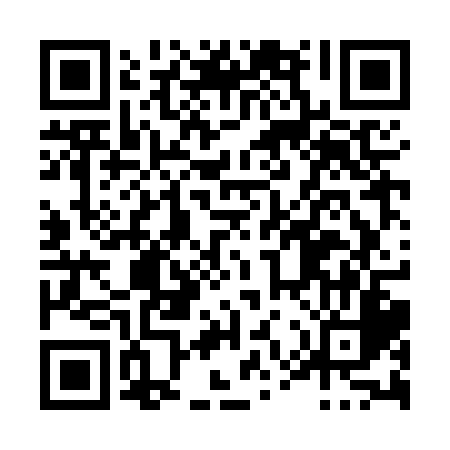 Prayer times for La Plume-Blanche, Quebec, CanadaMon 1 Jul 2024 - Wed 31 Jul 2024High Latitude Method: Angle Based RulePrayer Calculation Method: Islamic Society of North AmericaAsar Calculation Method: HanafiPrayer times provided by https://www.salahtimes.comDateDayFajrSunriseDhuhrAsrMaghribIsha1Mon2:524:5112:536:228:5410:542Tue2:534:5212:536:228:5410:533Wed2:534:5312:536:228:5410:534Thu2:534:5312:536:228:5310:535Fri2:544:5412:546:228:5310:536Sat2:544:5512:546:228:5210:537Sun2:554:5612:546:228:5210:538Mon2:554:5712:546:218:5110:539Tue2:564:5812:546:218:5110:5210Wed2:564:5912:546:218:5010:5211Thu2:574:5912:556:208:4910:5212Fri2:575:0012:556:208:4810:5113Sat2:585:0112:556:208:4810:5114Sun2:595:0212:556:198:4710:5115Mon2:595:0312:556:198:4610:5016Tue3:005:0512:556:188:4510:5017Wed3:005:0612:556:188:4410:4918Thu3:025:0712:556:178:4310:4719Fri3:045:0812:556:178:4210:4520Sat3:065:0912:556:168:4110:4321Sun3:085:1012:556:168:4010:4122Mon3:105:1112:556:158:3910:3923Tue3:135:1312:556:148:3810:3724Wed3:155:1412:556:148:3610:3525Thu3:175:1512:556:138:3510:3326Fri3:195:1612:556:128:3410:3127Sat3:215:1812:556:118:3310:2928Sun3:235:1912:556:118:3110:2629Mon3:265:2012:556:108:3010:2430Tue3:285:2112:556:098:2810:2231Wed3:305:2312:556:088:2710:19